АКТобщественной проверкина основании плана работы Общественной палаты г.о. Королев, 
в рамках проведения системного и комплексного общественного контроля, 
проведен осмотр комплексного благоустройства территории, примыкающей к Центральному парку вдоль ул. Октябрьская до ул. ЧайковскогоСроки проведения общественного контроля: 07.07.2019г.Основания для проведения общественной проверки: план работы Общественной палатыФорма общественного контроля: общественный мониторингПредмет общественной проверки - комплексное благоустройство территории, примыкающей к Центральному парку вдоль ул. Октябрьская до ул. Чайковского.Состав группы общественного контроля:Корнеева Ольга Борисовна – председатель Общественной палаты г.о. КоролевКрасуля Виталий Яковлевич – ответственный секретарь Общественной палатыГруппа общественного контроля провела визуальный осмотр - комплексного благоустройства сквера «Покорителям космоса» (Второй этап)Осмотр показал: 	На данной территории проводится перекладка инженерных сетей. Идет подготовка основания под устройство пешеходного пространстваНа участке работает  техника, рабочие.Работы по реализации Второго этапа Проекта начаты в срок и выполняются в соответствии с графикомНовое пространство войдет в единый пешеходный маршрут от сквера Покорителей космоса через пространство вдоль улицы Октябрьская до Мемориала Славы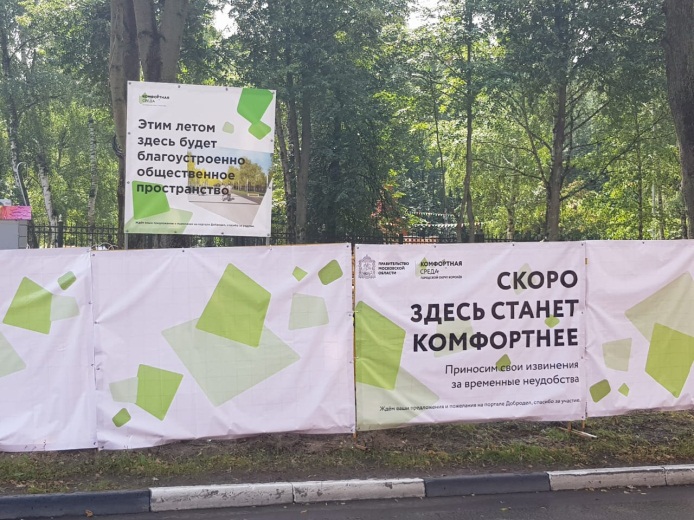 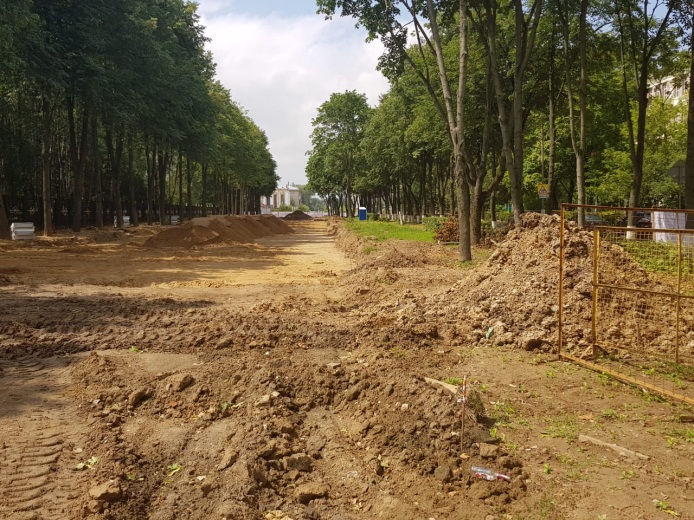 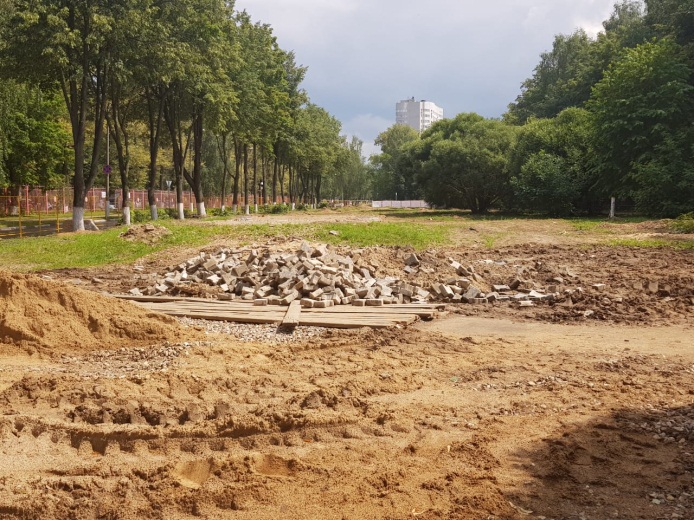 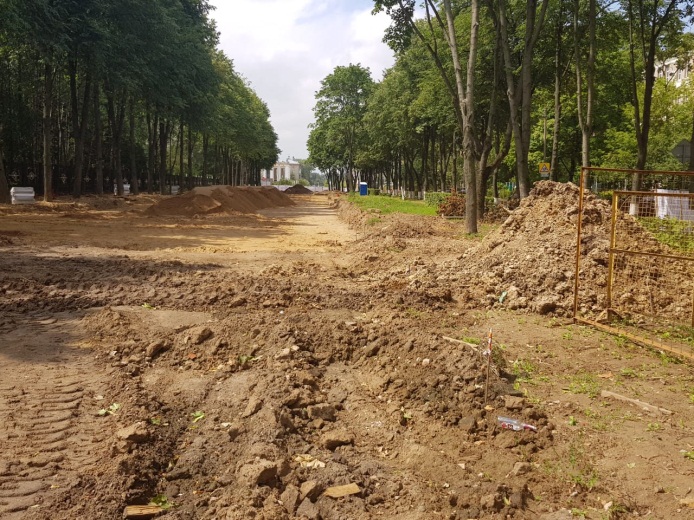 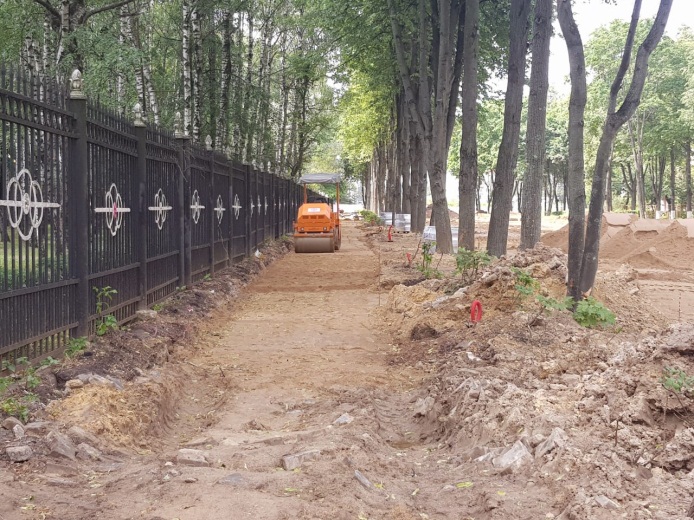 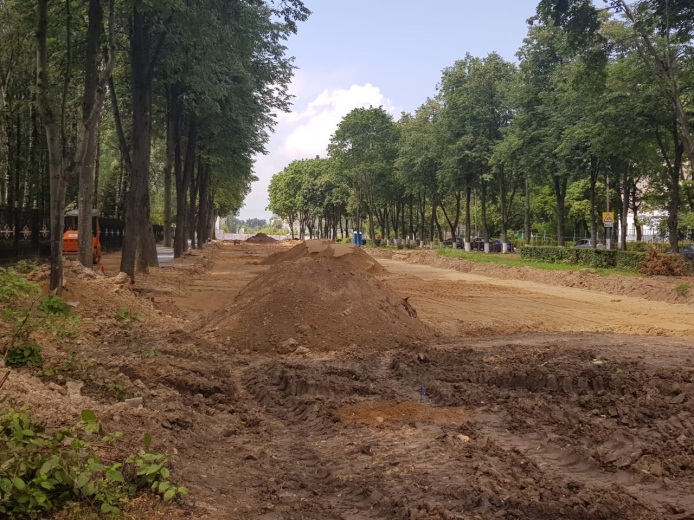 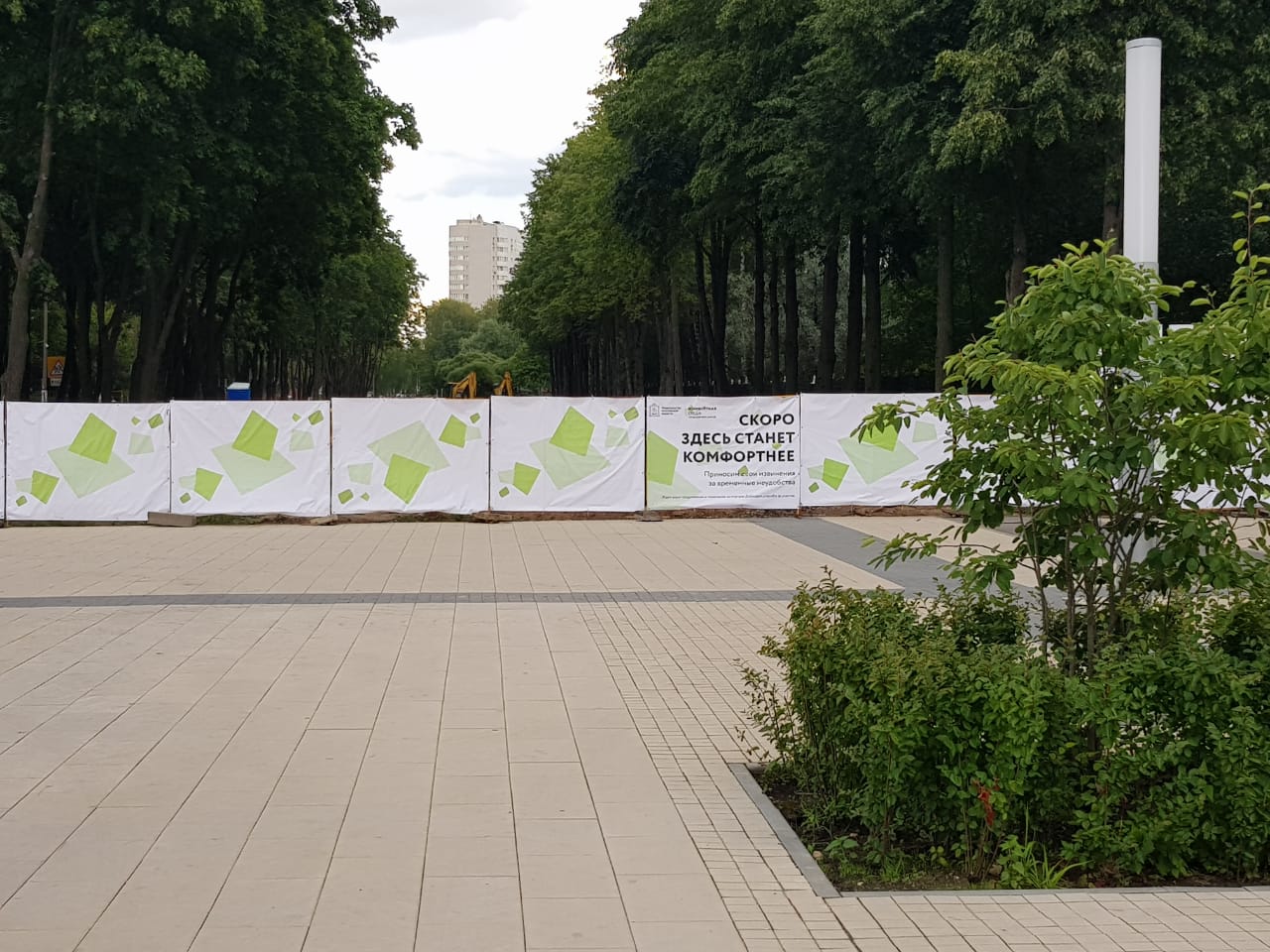 «УТВЕРЖДЕНО»Решением Совета Общественной палаты г.о. Королев Московской областиот 09.07.2019 протокол №15Председатель Общественной палаты г.о.Королевп/в                     О.Б.Корнеева